PENGEMBANGAN PEMBELAJARAN KOLABORATIF UNTUK MENINGKATKAN KETERAMPILAN MENULIS  SISWAKELAS X SMA NEGERI 1 DOLOK MERAWAN TAHUN PEMBELAJARAN 2022-2023TESISOLEH:TIORIA NAINGGOLANNPM: 217015004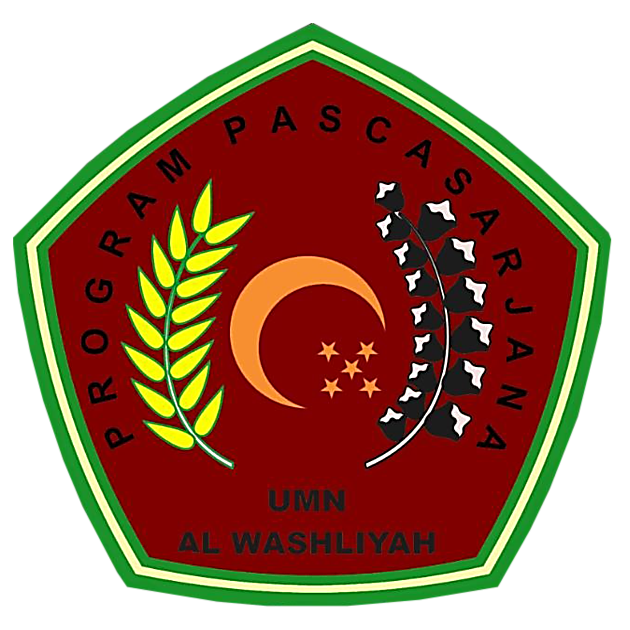 PROGRAM PASCASARJANAUNIVERSITAS MUSLIM NUSANTARA AL-WASHLIYAHMEDAN2023PENGEMBANGAN PEMBELAJARAN KOLABORATIF UNTUK MENINGKATKAN KETERAMPILAN MENULIS  SISWAKELAS X SMA NEGERI 1 DOLOK MERAWAN TAHUN PEMBELAJARAN 2022-2023TESISDiajukan kepada Panitia Ujian TesisUniversitas Muslim Nusantara Al-WashliyahUntuk Memenuhi Sebagian Syarat Memperoleh GelarMagister Pendidikan dalam Bidang Pendidikan Bahasa IndonesiaOLEH:TIORIA NAINGGOLANNPM: 217015004PROGRAM PASCASARJANAUNIVERSITAS MUSLIM NUSANTARA AL-WASHLIYAHMEDAN2023